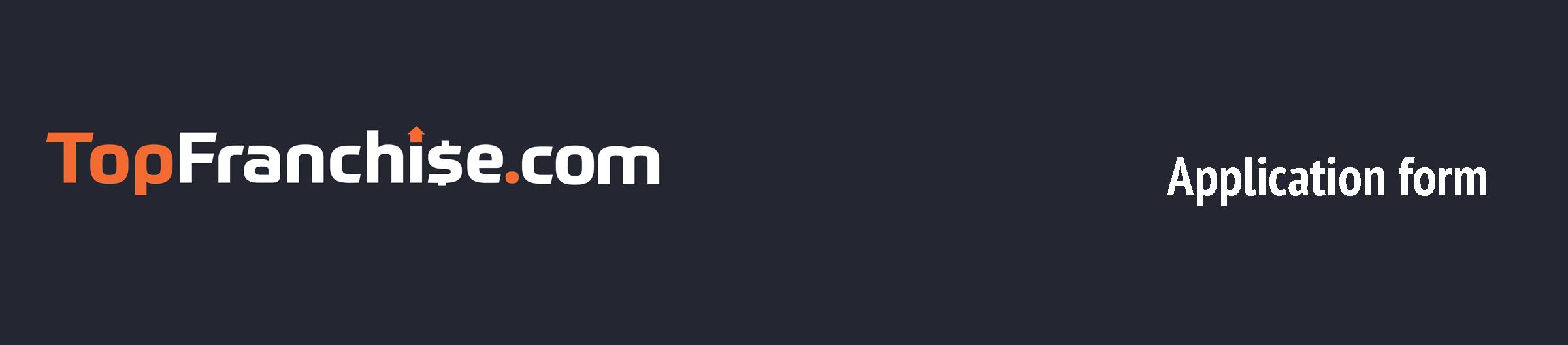 ATTENTION!In addition to the application form, please provide the following additional material:Company logo (.SVG without background, size equal to 250*188 pixels)Announcement picture-banner (JPG/ PNG, size 575*323 pixels)10 pictures of the interior and exterior of the company (JPG/ PNG)10 pictures of goods and services offered (JPG/ PNG)Presentation video of the company (format flvup to 10 MB or YouTube link)Presentation in PDF format (up to 5 MB)Gallery in detail No. 1 (upper slider): up to 3 pictures 473*370 pixelsGallery in detail No. 2 (slider on the right): up to 8 pictures 524*387 pixelsBanners for computer (1920x320 pixels) and for mobile (768x483 pixels)Fill in the blanks with information about your franchise:1. FRANCHISE NAME: ________________________________________________		(Example: Franchise retail shops chain KIO DA)2. INFORMATION FOR SLIDER:See the example: http://joxi.ru/8AnyEV0t0g0892You must provide 2 to 3 slogans and relevant pictures for them. The number of slogans must match the number of pictures.3. INITIAL INVESTMENTS : __________ USD.Describe in detail what franchisee spends on acquiring a franchise (room rental, sum for the goods, lump-sum payment, etc.)4. PAYBACK PERIOD: __________ months.5. AVERAGE TURNOVER PER MONTH: __________ USD.6. ROYALTIES: _____7. FRANCHISE FEES __________ USD.Describe in detail what is included in the franchise fees. For example : the use of the brand, the use of automated systems, access database, development of design layout of store, etc.8. OTHER CURRENT PAYMENTS: __________ USD.Describe in detail what is included in other current payments9. FIGURES REPRESENTING THE MAIN CHARACTERISTICS OF THE FRANCHISE:(You can propose your option of date and quantitative characteristics, not more than 4)10. DESCRIPTION FOR THE ANNOUNCEMENT IN THE CATALOG (1-2 sentences on the essence of the franchise, its exceptional features):11. BRIEF FRANCHISE DESCRIPTION/INFORMATION ABOUT THE BRAND (3-10 sentences):12. DETAILED FRANCHISE DESCRIPTION (description, services):13. FRANCHISE ADVANTAGES:14. SIZE OF STORES, SALES OFFICES, etc.:15. FRANCHISE OFFER:16. BUSINESS MODEL (describe in detail what and how much franchisee earn, average franchisee margin, etc. in numbers):17. REQUIREMENTS TO BUY FRANCHISE:18. ADDITIONAL INFORMATION19. Interested development regions (Countries, Continents):  For example:- India- Saudi Arabia- All Europeetc.21. Franchise CharacteristicsFinancing assistanceTraining providedPart-time or full-timeHome-based22. SUCCESS STORY!  (Especially important for people looking for a new business, stories of successful and dynamic discoveries)MANDATORY!- Name of the legal entity ___________________________________________________- Legal address ____________________________________________________________- Company Registration Number ______________________________________________Information to connect your account:- General Director ________________________________________________________- Website address ________________________________________________________- Name and position of the contact person _______________________________________________________________________- Work phone ____________________________________________________________- Mobile (for SMS information) ______________________________________________-Email (for receiving requests ) If you have any information in text, graphics or video content, we will be happy to provide it to the reader.By submitting this application form, you consent to the use of your information on the portal TopFranchise.com, its official pages and resources in its social networks, including the post of video content on YouTube.ATTENTION!In addition to the application form, please provide the following additional material:⎯ Company logo (PNG without background not less than 300*200 pixels)⎯ Announcement picture-banner (JPG/ PNG, size not less than 900*600pixels)⎯ 10 pictures of the interior and exterior of the company (JPG/ PNG)⎯ 10 pictures of goods and services offered (JPG/ PNG)⎯ Presentation video of the company (format flv,up to 10 MB or YouTube link)⎯ Presentation in PDF format (up to 5 MB)SloganPicture (file name)CharacteristicsValueYear company was foundedYear of launching franchiseFranchised companiesOwned companies